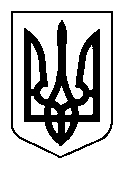 ПЕРЕЯСЛАВСЬКА  МІСЬКА РАДАВІДДІЛ ОСВІТИР І Ш Е Н Н ЯВід 31серпня 2020 року                                                                           № 1Про відміну електронного аукціону на оренду частини 2-х поверхового нежитлового приміщення площею 9,8 м2 за адресою: м.Переяслав, вул.І.Мазепи, 27Керуючись Законом України «Про оренду державного та комунального майна» (із змінами від 21.07.2020р. №810-IX) , Постановою КМУ від 03 червня 2020 р. № 483, відділ освіти Переяславської міської радиВИРІШИВ:1.Відмінити електронний аукціон на оренду частини 2-х поверхового нежитлового приміщення площею 9,8 м2 за адресою: м.Переяслав, вул.І.Мазепи, 27 через технічні помилки при оформленні оголошення.2.Спеціалісту з державних закупівель Бут Л.М. внести відповідну інформацію на електронний майданчик.Начальник відділу освіти					П.М.Ярмоленко